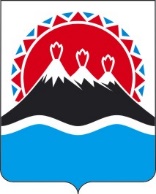 П О С Т А Н О В Л Е Н И ЕГУБЕРНАТОРА КАМЧАТСКОГО КРАЯг. Петропавловск-КамчатскийПОСТАНОВЛЯЮ:Внести в постановление Губернатора Камчатского края от 31.07.2015 
№ 71 «Об обеспечении реализации Губернатором Камчатского края права законодательной инициативы в Законодательном Собрании Камчатского края и о Порядке подготовки отзывов Губернатора Камчатского края на проекты федеральных законов по предметам совместного ведения» следующие изменения:в приложении 1: а) пункт 3 части 20 раздела 4 изложить в следующей редакции:«3) в течение 2 рабочих дней со дня поступления проекта на согласование – Председатель Правительства Камчатского края (в отношении проектов, разработанных исполнительными органами, деятельность которых он координирует и контролирует), вице-губернаторы Камчатского края, заместители Председателя Правительства Камчатского края, к компетенции которых в соответствии с распределением основных обязанностей относятся вопросы, регулируемые проектом;»;б) пункт 3 части 42 раздела 5 изложить в следующей редакции:«3) Председатель Правительства Камчатского края (в отношении проектов, разработанных исполнительными органами, деятельность которых он координирует и контролирует), вице-губернаторы Камчатского края, заместители Председателя Правительства Камчатского края, к компетенции которых в соответствии с распределением основных обязанностей относятся вопросы, регулируемые проектом;»;2) пункт 3 части 9 приложения 2 изложить в следующей редакции:«3) Председателем Правительства Камчатского края (в отношении отзыва, подготовленного исполнительным органом государственной власти Камчатского края, деятельность которого он координирует и контролирует), вице-губернаторами Камчатского края, заместителями Председателя Правительства Камчатского края, в сфере деятельности которых находятся вопросы, являющиеся предметом регулирования проекта федерального закона;».2. Настоящее постановление вступает в силу после дня его официального опубликования.Пояснительная записка к проекту постановления Губернатора Камчатского края «О внесении изменений в постановление Губернатора Камчатского края от 31.07.2015 № 71 «Об обеспечении реализации Губернатором Камчатского края права законодательной инициативы в Законодательном Собрании Камчатского края и о Порядке подготовки отзывов Губернатора Камчатского края на проекты федеральных законов по предметам совместного ведения» Проект постановления Губернатора Камчатского края разработан в целях установления полномочия Председателя Правительства Камчатского края по согласованию подготовленных курируемыми им органами (Министерством финансов Камчатского края, Министерством имущественных и земельных отношений Камчатского края, Министерством цифрового развития Камчатского края) финансового заключения Губернатора Камчатского края на проекты законов Камчатского края, письма Губернатора Камчатского края о выражении мнения по проектам законов Камчатского края и отзыва Губернатора Камчатского края на проект федерального закона.Проект постановления Губернатора Камчатского края 24 марта 2022 года размещен на Едином портале проведения независимой антикоррупционной экспертизы и общественного обсуждения проектов нормативных правовых актов Камчатского края (httрs://npaproject.kamgov.ru) до 1 апреля 2022 года независимой антикоррупционной экспертизы.Для реализации постановления Губернатора Камчатского края не потребуются дополнительные средства краевого бюджета.[Дата регистрации]№[Номер документа]О внесении изменений в постановление Губернатора Камчатского края от 31.07.2015 № 71 «Об обеспечении реализации Губернатором Камчатского края права законодательной инициативы в Законодательном Собрании Камчатского края и о Порядке подготовки отзывов Губернатора Камчатского края на проекты федеральных законов по предметам совместного ведения»[горизонтальный штамп подписи 1]В.В. Солодов